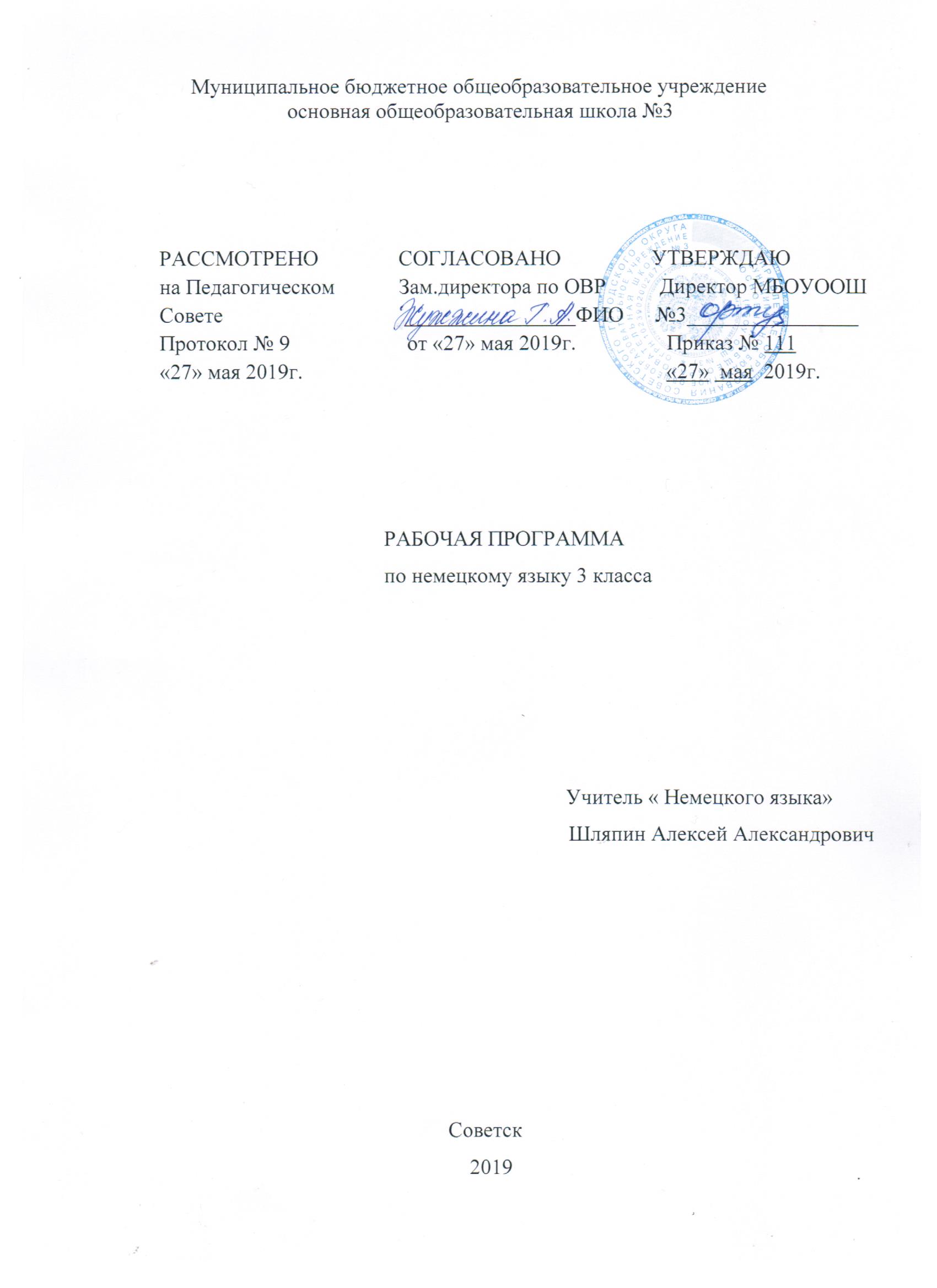                Содержание программы            1. Планируемые результаты _____________________________  3               2. Содержание учебного процесса _______________________8      3. Тематическое планирование   _____                                         10Планируемые  результаты Рабочая программа обеспечивает достижение личностных, метапредметных и предметных результатов.Личностные результаты:освоение социальной роли обучающегося, развитие мотивов учебной деятельности и формирование личностного смысла учения;развитие самостоятельности и личной ответственности за свои поступки, в том числе в процессе учения;формирование целостного, социально ориентированного взгляда на мир в его органичном единстве и разнообразии природы, народов, культур и религий;овладение начальными навыками адаптации в динамично изменяющемся и развивающемся мире;формирование основ российской гражданской идентичности, чувства гордости за свою Родину, российский народ и историю России, осознание своей этнической и национальной принадлежности; формирование ценностей многонационального российского общества; становление гуманистических и демократических ценностных ориентации;формирование уважительного отношения к иному мнению, истории и культуре других народов;формирование эстетических потребностей, ценностей и чувств;развитие этических чувств, доброжелательности и эмоционально-нравственной отзывчивости, понимания и сопереживания чувствам других людей; развитие навыков сотрудничества со взрослыми и сверстниками в разных социальных ситуациях, умения не создавать конфликтов и находить выходы из спорных ситуаций.Метапредметные результаты:Регулятивные УУД:- самостоятельно организовывать свое рабочее место в соответствии с целью выполнения заданий;- определять цель учебной деятельности с помощью учителя и самостоятельно, соотносить свои действия с поставленной целью;- составлять план выполнения заданий на уроках, внеурочной деятельности, жизненных ситуациях под руководством учителя;- осознавать способы и приёмы действий при решении учебных задач.- осуществлять само- и взаимопроверку работ;- оценивать правильность выполненного задания на основе сравнения с предыдущими заданиями или на основе различных образцов и критериев;- корректировать выполнение задания в соответствии с планом, условиями выполнения, результатом действий на определенном этапе;- осуществлять выбор под определённую задачу литературы, инструментов, приборов;- оценивать собственную успешность в выполнения заданий.Познавательные УУД:- ориентироваться в учебниках: определять, прогнозировать, что будет освоено при изучении данного раздела; определять круг своего незнания, осуществлять выбор заданий под определённую задачу;- самостоятельно предполагать, какая дополнительная информация будет нужна для изучения незнакомого материала, отбирать необходимые источники информации среди словарей, энциклопедий, справочников в рамках проектной деятельности;- подробно и кратко пересказывать прочитанное или прослушанное, составлять простой план;- объяснять смысл названия произведения, связь его с содержанием;- извлекать информацию, представленную в разных формах (текст, иллюстрация таблица, схема, диаграмма, экспонат, модель и др.);- использовать преобразование словесной информации в условные модели и наоборот, самостоятельно использовать модели при решении учебных задач;- предъявлять результаты работы, в том числе с помощью ИКТ;- анализировать, сравнивать, группировать, устанавливать причинно-следственные связи (на доступном уровне);- выявлять аналогии и использовать их при выполнении заданий;- активно участвовать в обсуждении учебных заданий, предлагать разные способы выполнения заданий, обосновывать выбор наиболее эффективного способа действияКоммуникативные УУД:- соблюдать в повседневной жизни нормы речевого этикета и правила устного общения;- читать вслух и про себя тексты учебников, художественных и научно-популярных книг, понимать прочитанное; понимать тему высказывания (текста) по содержанию, по заголовку, задавать вопросы, уточняя непонятое;- оформлять свои мысли в устной и письменной речи с учетом своих учебных и жизненных речевых ситуаций;- участвовать в диалоге; слушать и понимать других, точно реагировать на реплики, высказывать свою точку зрения, понимать необходимость аргументации своего мнения, задавать вопросы;- выслушивать партнера, договариваться и приходить к общему решению, работая в паре;- критично относиться к своему мнению, сопоставлять свою точку зрения с точкой зрения другого;- участвовать в работе группы (в том числе в ходе проектной деятельности), распределять роли, договариваться друг с другом, учитывая конечную цель;- осуществлять взаимопомощь и взаимоконтроль при работе в группе.Предметные результаты:В процессе овладения познавательным (социокультурным) аспектом обучающиеся 3 класса научатся:- находить на карте страны изучаемого языка;- понимать особенности национальных и семейных праздников и традиций стран изучаемого языка;-понимать особенности образа жизни своих зарубежных сверстников;- узнавать наиболее известных персонажей иностранной детской литературы и популярные литературные произведения для детей.В процессе овладения учебным аспектом у учащихся будут развиты коммуникативные умения по видам речевой деятельности.В  говорении1.Диалогическая формаУметь вести:- этикетные диалоги в типичных ситуациях бытового, учебно-трудового и межкультурного общения;- диалог-расспрос (запрос информации и ответ на него);- диалог-побуждение к действию.Объём диалогического высказывания – 2-3 реплики с каждой стороны.2.Монологическая форма
Уметь пользоваться:- основными коммуникативными типами речи: описание, сообщение, рассказ, характеристика (персонажей).Объём монологического высказывания – 5-6 фраз.В  аудированияВоспринимать на слух и понимать:речь учителя и одноклассников в процессе общения на уроке;небольшие доступные тексты в аудиозаписи, построенные на изученном языковом материале.Время звучания текста для аудирования – до 1 минутыВ  чтенииЧитать:вслух небольшие тексты, построенные на изученном языковом материале;про себя и понимать тексты, содержащие как изученный языковой материал, так и отдельные новые слова, находить в тексте необходимую информацию (имена персонажей, где происходит действие и т. д.).Объём текстов – примерно 100-150 слов (без учёта артиклей).В  письмеВладеть:техникой письма (графикой, каллиграфией, орфографией);основами письменной речи: писать с опорой на образец поздравление с праздником, короткое личное письмо.Языковые средства и навыки пользованияГрафика, каллиграфия, орфография. Все буквы немецкого алфавита. Звуко-буквенные соответствия. Основные буквосочетания. Основные правила чтения и орфографии. Написание наиболее употребительных слов, вошедших в активный словарь.Фонетическая сторона речи. Все звуки немецкого языка. Нормы произношения звуков немецкого языка (долгота и краткость гласных, оглушение звонких согласных в конце слога или слова, отсутствие смягчения согласных перед гласными). Дифтонги. Ударение в изолированном слове, фразе. Отсутствие ударения на служебных словах (артиклях, союзах, предлогах). Членение предложения на смысловые группы. Ритмико-интонационные особенности повествовательного, побудительного и вопросительного предложений. Интонация перечисления.Лексическая сторона речи. Лексические единицы, обслуживающие ситуации общения в пределах тематики 3 класса. Простейшие устойчивые словосочетания, оценочная лексика и речевые клише как элементы речевого этикета, отражающие культуру немецкоговорящих стран. Интернациональные слова (das Kino, die Fabrik). Начальные представления о способах словообразования: суффиксация (-er, -in, -chen, -lein, -tion, -ist); словосложение (das Lehrbuch); конверсия (das Lesen, die Kälte).Грамматическая сторона речи. Основные коммуникативные типы предложений: повествовательное, побудительное,вопросительное. Вопросительное предложение с вопросительным словом и без него. Вопросительные слова wer, was, wie, warum, wo, wohin, wann. Порядок слов в предложении. Утвердительные и отрицательные предложения. Простое предложение с простым глагольным сказуемым (Wir lesen.), составным именным сказуемым (Meine Familie ist groß). Безличные предложения (Es ist kalt. Es schneit). Побудительные предложения (Hilf mir bitte/). Предложения с оборотом Es gibt... .В познавательной сфере:- умение выполнять задания по усвоенному образцу, включая составление собственных диалогических и монологических высказываний по изученной тематике;- перенос умений работы с русскоязычным текстом на задания с текстом на немецком языке, предполагающие прогнозирование содержания текста по заголовку и изображениям, выражение своего отношения к прочитанному, дополнение содержания текста собственными идеями в элементарных предложениях;- умение использовать учебно-справочный материал в виде словарей, таблиц и схем для выполнения заданий разного типа;- осуществлять самооценку выполненных учебных заданий и подводить итоги усвоенным знаниям на основе заданий для самоконтроля.В ценностно-ориентационной сфере:- восприятие языка как общечеловеческой ценности, обеспечивающей познание, передачу информации, выражение эмоций, отношений и взаимодействия с другими людьми;- ознакомление с доступными возрасту культурными ценностями других народов и своей страны, известными героями, важными событиями, популярными произведениями, а также нормами жизни;перспектива использования изучаемого языка для контактов с представителями иной культуры, возможность рассказать друзьям о новых знаниях, полученных с помощью иностранного языка, вероятность применения начальных знаний иностранного языка в зарубежных турах с родными.В эстетической сфере:- знакомство с образцами родной и зарубежной детской литературы, поэзии, фольклора и народного литературного творчества;- формирование эстетического вкуса в восприятии фрагментов родной и зарубежной детской литературы, стихов, песен и иллюстраций;- развитие эстетической оценки образцов родной и зарубежной детской литературы, стихов и песен, фольклора и изображений на основе образцов для сравнения.В трудовой сфере:- умение сохранять цели познавательной деятельности и следовать её задачам при усвоении программного учебного материала и в самостоятельном учении;- готовность пользоваться доступными возрасту современными учебными технологиями, включая ИКТ, для повышения эффективности своего учебного труда;- начальный опыт использования вспомогательной и справочной литературы для самостоятельного поиска недостающей информации, ответа на вопросы и выполнения учебных заданий.2. Содержание учебного предмета Предметное содержание речиПредметное содержание устной и письменной речи соответствует образовательным и воспитательным целям, а также интересам и возрастным особенностям младших школьников и включает следующее:Знакомство. С одноклассниками, учителем, персонажами детских произведений; имя, возраст. Приветствие, прощание (с использованием типичных фраз речевого этикета).Я и моя семья. Члены семьи, их имена, возраст, внешность, черты характера, увлечения/хобби. Мой день (распорядок дня, домашние обязанности). Покупки в магазине: одежда, обувь, основные продукты питания. Любимая еда. Семейные праздники: день рождения, Новый год/Рождество. Подарки.Мир моих увлечений. Мои любимые занятия. Виды спорта и спортивные игры. Мои любимые сказки. Выходной день (в зоопарке, цирке), каникулы.Я и мои друзья. Имя, возраст, внешность, характер, увлечения/хобби. Совместные занятия. Письмо зарубежному другу. Любимое домашнее животное: имя, возраст, цвет, размер, характер, что умеет делать.Моя школа. Классная комната, учебные предметы, школьные принадлежности. Учебные занятия на уроках.Мир вокруг меня. Мой дом/квартира/комната: названия комнат, их размер, предметы мебели и интерьера. Природа. Дикие и домашние животные. Любимое время года. Погода.Страна/страны изучаемого языка и родная страна. Общие сведения: название, столица. Литературные персонажи книг, популярных среди моих сверстников (имена героев книг, черты их характера). Небольшие произведения детского фольклора на изучаемом иностранном языке (рифмовки, стихи, песни, сказки).Некоторые формы речевого и неречевого этикета стран изучаемого языка в ряде ситуаций общения (в школе, во время совместной игры, в магазине).Содержание тем учебного курсаПривет, 3 класс! Встреча с друзьями. Повторение. –11 ч.Вводный повторительный курс даёт возможность вспомнить персонажей немецких детских книжек, с которыми учащихся познакомились в прошлом году, повторить основные речевые образцы и лексику по темам « О себе», « Семья». Здесь же добавляется лексика по теме « Летние каникулы».Сабина охотно ходит в школу. А вы? - 8 ч.Каникулы закончились, и дети идут в школу. Сабина приносит фотографии и даёт комментарии к ним. Пикси берёт интервью у школьников об их отношении к школе. Какой сегодня день недели? В какие дни мы идём в школу? А что мы делаем в выходные дни? Знакомство с новым персонажем немецких сказок – Храбрым Портняжкой. Ознакомление с новой страноведческой информацией: праздник начала учебного года в Германии, подарки первоклассникам.Осень. Какая сейчас погода? - 10 ч.Привлечение внимания к жизни природы, развитие наблюдательности, чувства прекрасного. Ознакомление с новой страноведческой информацией: Берлинским зоопарком. Знакомство с некоторыми социокультурными сведениями, а именно с этикетными нормами ведения разговора по телефону, принятыми в Германии. Обучение инсценированию. Повторение числительных от 13 до 20. Повторение винительного падежа существительных после глагола «брать». Отрицание.А что приносит нам зима? - 8 ч.Погода зимой. Какая она? Чем занимаются дети зимой? Привлечение внимания к красотам природы зимой. Ознакомление с новой страноведческой информацией: Рождество в Германии - и с традициями празднования этого праздника. Написание новогодних и рождественских открыток. Развитие общеучебных умений работы с текстом в группе, работы со словарём, развитие внимания и памяти. Безличные предложения.В школе мы очень заняты. - 10 ч.Привлечение внимания учащихся к таким социокультурным реалиям, как празднование в феврале карнавала, наличие в классе начальной школы игрового уголка, доски для объявлений. Побуждение к активной подготовке к карнавалу (выбор и изготовление костюмов и масок). Разучивание рифмовок и песни. Прошедшее разговорное время глаголов « рисовать» и « делать» ( рецептивно, т. е. на узнавание). Употребление модальных глаголов.Весна пришла. И также великолепные праздники. – 10 ч.Привлечение внимания учащихся к празднованию весенних праздников - Пасхи и 8 Марта. Побуждение к активной подготовке к весенним праздникам. Разучивание рифмовок и песен о весне. Знакомство со сказкой « Три Бабочки». Подготовка выставки по теме « Весна». Познакомить с новой лексикой по теме« Весна». Активизировать употребление глаголов в прошедшем разговорном времени и познакомить с речевым образцом с дательным и винительным падежом.День рождения! Разве это не самый прекрасный день? - 11 ч.Сабина пишет приглашение ко дню рождения. Какие подарки желает Сабина ко дню рождения? Развитие культуры общения. Приобретение навыков культурного поведения в ситуации « Празднование дня рождения». Развитие умений и навыков работы над словарём. Учить описывать картинки по пройденным темам учебника и разыгрывать сценки, изображённые на них.                                                                                         3. Тематическое планирование                                                                                         3. Тематическое планирование                                                                                         3. Тематическое планирование                                                                                         3. Тематическое планирование№ урока                                                                     Название темы, раздела   Количество         часов№ урока                                                                     Название темы, раздела   Количество         часов  Раздел.1       «Здравствуй, 3 класс.  Встреча с друзьями».   Курс повторения                     1 триместр1Друзья, мы снова с вами. Повторение прилагательных, лексики по теме семья, глаголы.12Знакомство с новой лексикой по теме «Прощай лето».13«Что делают дети летом?», введение лексики по теме, первичное употребление в речи.14Работа над грамматикой: спряжение слабых глаголов.                            Вводный контроль15Работа над грамматикой: спряжение сильных глаголов. lesen, sprechen, fahren, laufen, essen      16Обучение чтению, поиску информации по теме.17«Что я делал летом?», чтение, перевод, перенос на себя.18Обучение монологическому высказыванию по теме: «Мои занятия летом».19Обучение диалогической речи по теме «Лето».110Обучение аудированию по теме (прослушать текст, ответить на вопросы). 111Обобщающее повторение по теме.1 Раздел 2.      «Снова в школу»12Введение темы, вводная беседа, введение и первичное закрепление лексики.113Закрепление лексики, лексические упражнения, чтение текста.114«Первый день Марии в школе», чтение, поиск информации, ответы на вопросы.115«Какой сегодня день недели?», повторение лексики, использование в речи, знакомство с конструкцией am(в).116«Что я делаю в выходные дни?», чтение диалога, инсценировка, перенос на себя.117«Что делает в школе Храбрый портняжка?», чтение текста, ответы на вопросы, тест118Работа над грамматикой: употребление глагола haben в речи.119Работа над грамматикой: употребление глагола haben в речи.1  Раздел 3.        «Погода осенью»20Вводная беседа, введение лексики по теме «Погода осенью»,  употребление лексики в речи.121Закрепление лексики, описание картин, обучение монологическому  высказыванию.122Монологическое высказывание по теме «Погода осенью в России».123Введение лексики по теме «Фрукты и овощи», описание в форме загадок. 124Контрольная работа за 1 триместр1                                                           2 триместр25«Чем питаются лесные звери? Что это за звери?», чтение рассказов-загадок.126Обучение монологическому высказыванию «Моё любимое животное».127Обучение диалогической речи, чтение беседы по телефону, поиск этикетных клише.128Мы играем и поём, повторение129Обучение аудированию по теме, обобщающее повторение по теме.1 Раздел 4.     «Что приносит нам зима?»30Вводная беседа, введение лексики по теме «Погода зимой», первичное употребление лексики 131Закрепление лексики, описание картин, обучение монологическому  высказыванию.132Монологическое высказывание по теме «Погода зимой».133«Что делают дети зимой?», введение лексики, закрепление, употребление в речи.134Обучение монологическому высказыванию «Что я делаю зимой?»135«Любимые зимние праздники в Германии», чтение, поиск информации, выражение мнения.136Обучение навыкам письма. Написание новогодних и рождественских открыток.137Обучение диалогической речи по теме.1  Раздел 5.    «В школе имеем мы много дел»38Вводная беседа, введение лексики по теме «Классная мебель».139Закрепление лексики, описание картин, обучение монологическому  высказыванию.140Монологическое высказывание по теме «Моя классная комната».141«Классные комнаты наших немецких друзей. Что там есть особенного?»142Обучение диалогической речи по теме «Классная комната ».143Праздник карнавала в школе. Что одеть?», введение лексики по теме «Одежда».144Употребление лексики в речи, описание костюмов героев детских книг.                                                                        145У нас в классе карнавал. Описание своих костюмов, рассказ стихов, песен146Контрольная работа за 2 триместр1 47Обучение аудированию, обобщающее повторение по теме                                                                                                                              1                                                                                                                                          3 триместрРаздел 6.      «Весна. Весенние праздники»48Вводная беседа, введение лексики по теме «Погода весной», первичное употребление лексики 149Вводная беседа, введение лексики по теме «Погода весной», первичное употребление лексики 150Закрепление лексики, описание картин, обучение монологическому  высказыванию.151Монологическое высказывание по теме «Погода весной».152«Любимый весенний праздник в России», знакомство с названиями цветов и написанием153«Любимый весенний праздник в Германии - Пасха», чтение текста с извлечением основной информации154Обучение монологическому высказыванию по теме: «Пасха в Германии» на основе рисунков.155«Что делают дети весной?», введение лексики, закрепление, употребление в речи.156Обучение монологическому высказыванию «Что я делаю весной?»	157Обучение аудированию, обобщающее повторение по теме.1  Раздел 7.     «День рождения»58Введение лексики по теме «Месяцы», употребление лексики при ответе на вопрос: Wann?159Развитие навыков письма: оформление приглашения на день рождения.160«Что бы ты хотел получить на день рождения?», употребление  Ich wünsche mir…..161Подготовка к дню рождения162«Как готовятся лесные животные к празднованию дня рождения?», чтение диалога.163Обучение монологическому высказыванию: «Подготовка ко дню рождения».164Контрольная работа за 3 триместр165Итоговая контрольная работа. 1  Раздел 8.      «Что мы уже знаем и умеем?»66«Как Сабина готовится ко дню рождения?», обучение аудированию, ответы на вопросы.167Обучение диалогической речи: «Как ты готовишься к празднованию своего дня рождения?»168Обобщающее повторение по теме.1Итого68